Список краткосрочных дистанционных краткосрочных онлайн-курсов «Умные каникулы»Пошаговая инструкция регистрации на краткосрочные онлайн-курсы«Умные каникулы»Шаг 1. Зайти на сайт «Центр развития одаренности» используя поисковую строку браузера или перейдя по ссылке http://www.cdodd.ru/ 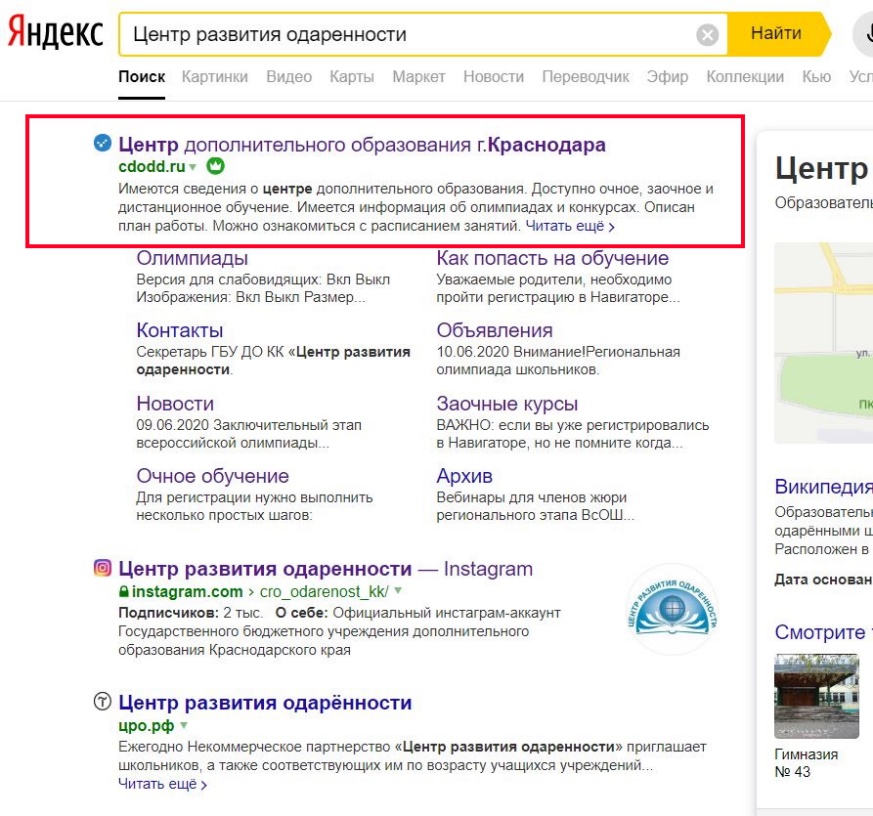 Шаг 2.  Перейти по ссылке на баннере или по ссылке на «Умные каникулы» из главного меню. Далее из этого раздела по ссылке Регистрация на «Умные каникулы»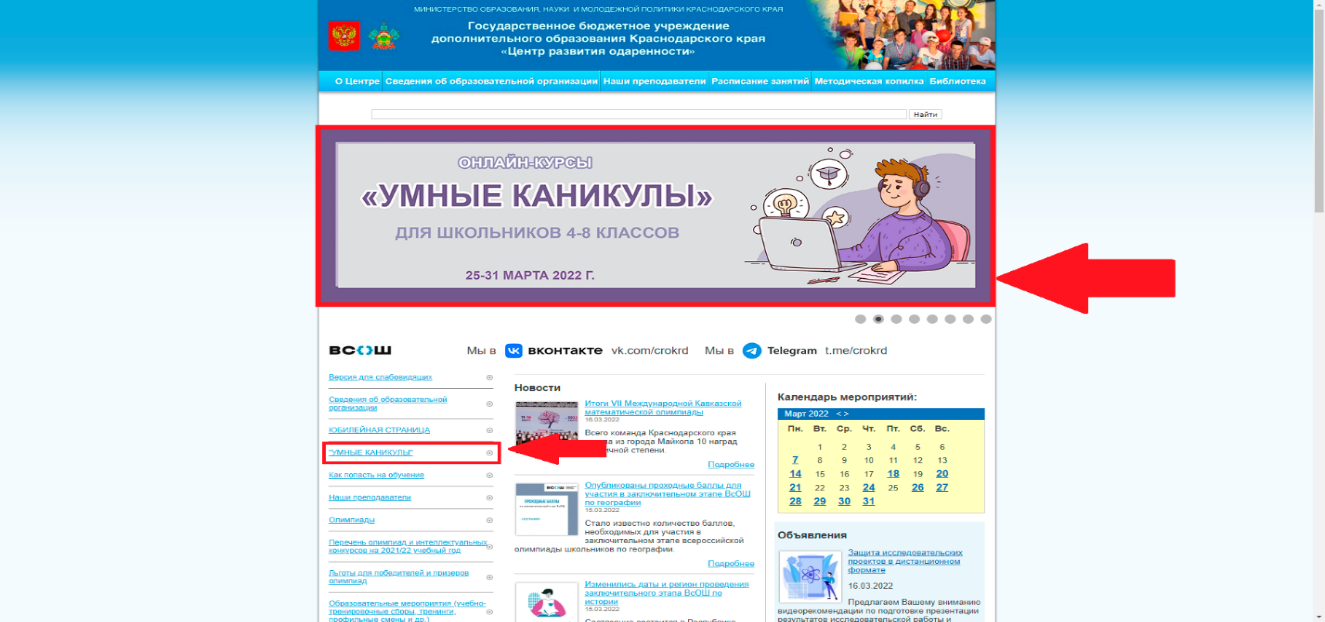 Шаг 3. Заполнить все обязательные поля в регистрационной форме: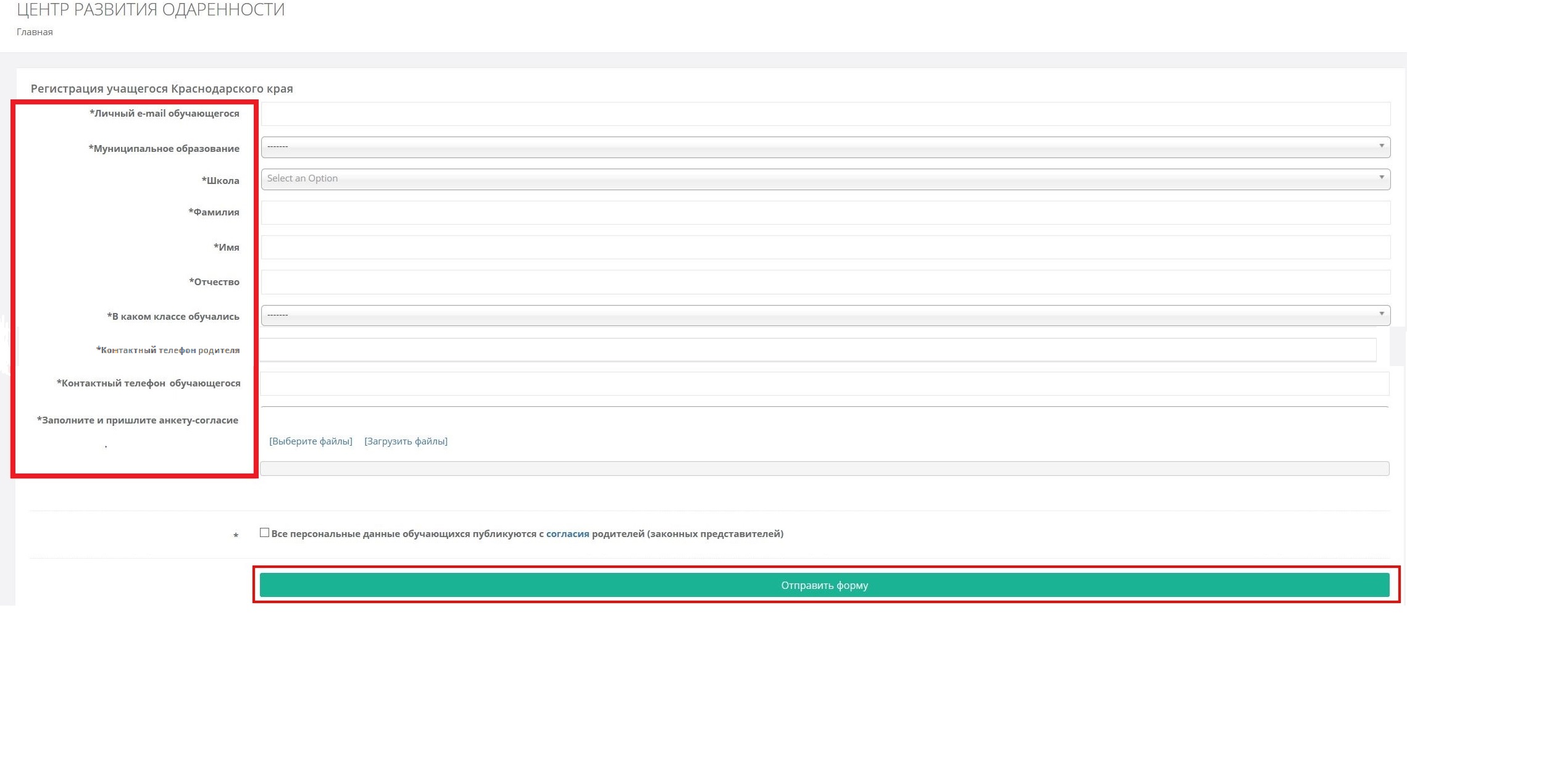 личный e-mail обучающегося для связимуниципальное образование (выбрать нужный из выпадающего списка);школа (выбрать нужную из выпадающего списка);фамилию, имя, отчество;в каком классе обучались в 2021-2022 году (выбрать из выпадающего списка);номер мобильного телефона для связи (одного из родителей);номер мобильного телефона для связи (школьника);загрузить скан заявление-согласия на обработку персональных данныхнажать кнопку отправить форму.Шаг 4.  Если ребенок удачно зарегистрировался, то он получит на электронную почту информацию об успешной регистрации. Учебные занятия будут проходить в дистанционном режиме через программу Skype. Для участия на Курсах школьники должны установить эту программу. За один-три дня до начала занятий на электронную почту будет прислана ссылка для подключения учащихся к Курсам.P.S.  Если ссылка для регистрации на Курс не активна, значит, эта группа уже набрана, свободных мест нет. 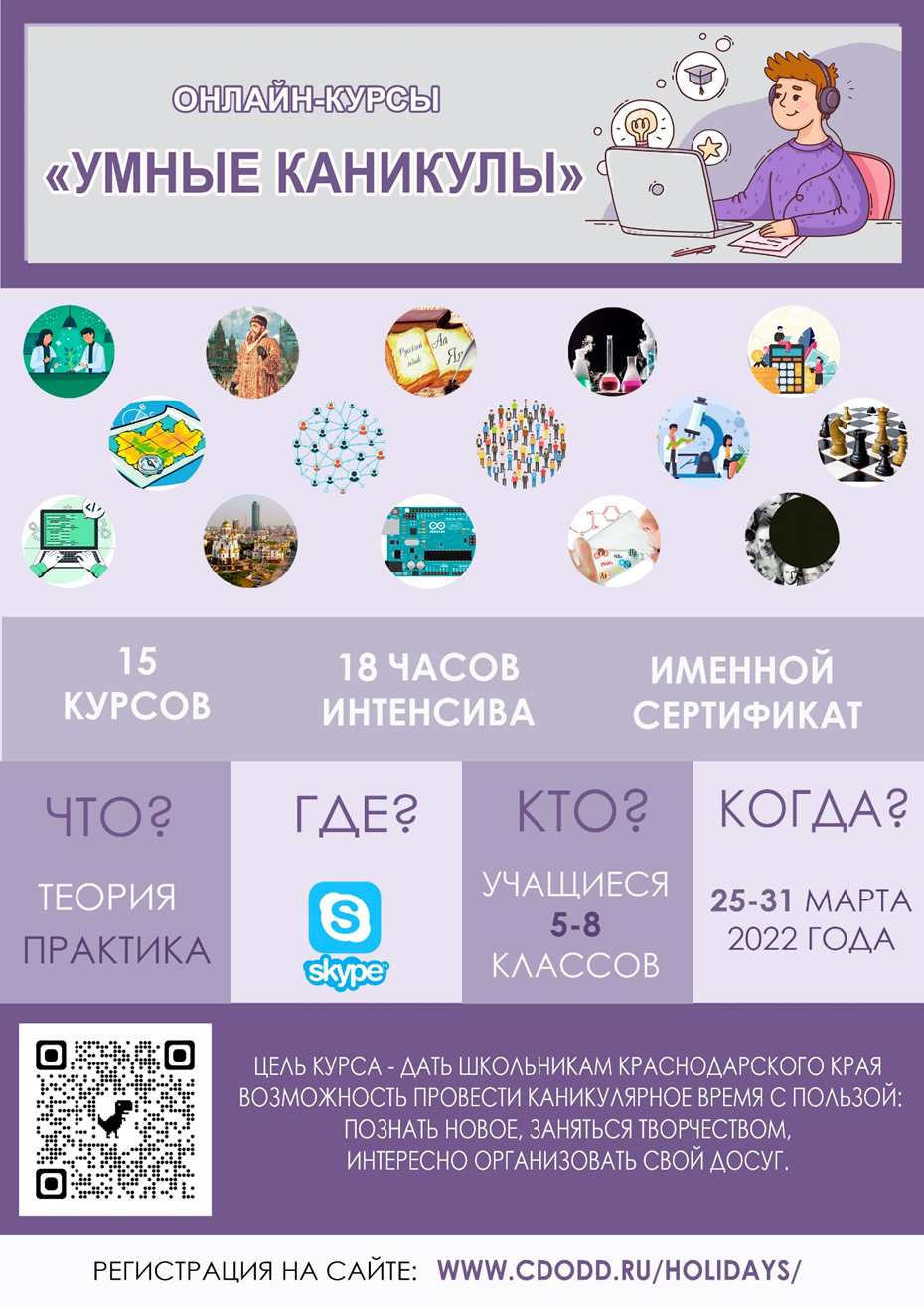 Приложение 1к письму министерства образования, науки и молодежной политики Краснодарского краяот______________№__________№Название курсаПредметКлассПреподаватели«Проектная биология»Биология6-8 кл.Рябенко Ирина Павловна, старший методист ГБУ ДО КК «Центр развития одаренности»,Вехов Дмитрий Вадимович, учитель биологии МАОУ СОШ №40, г. Новороссийск«Ты - географ»География5-8 кл.Коновалова Анна Витальевна, старший преподаватель кафедры экономической, социальной и политической географии ФГБОУ ВО «КубГУ»«Основы Java»Информатика (программирование)4-8 кл.Зимин Николай Витальевич, преподаватель, Клуб одаренных детей  «Матрица»«Круг Малевича»Искусство (МХК)8 кл.Перенижко Даниил Константинович, магистрант ФГБОУ ВО ««КубГУ»,Чувилова Виктория Александровна, студентка 4 курса ФГБОУ ВО ««КубГУ»«Окно в историю»История8 кл.Перенижко Даниил Константинович, магистрант, ФГБОУ ВО «КубГУ»Смирнов Алексей Викторович, магистрант, ФГБОУ ВО «КубГУ»«Путешествие по городам России»История6-8 кл.Селезнева Ольга Александровна, педагог-организатор ГБУ ДО КК «Центр развития одаренности»«Обществознание для начинающих»Обществознание7 кл.Преподаватель: Ткачева Дарья Андреевна, студентка 2 курса факультета свободных искусств и наук Санкт-Петербургского государственного университета.«Обществознание — это просто»Обществознание8 кл.Преподаватель: Демидкина Елена Евгеньевна, 2 курс факультета истории, социологии и международных отношений ФГБОУ ВО ««КубГУ»«Путешествие в мир русской грамоты»Русский язык4-6 кл.Волкова Роза Александровна, кандидат филологических наук, доцент, ФГБОУ ВО «КубГУ»;Остапенко Елизавета Николаевна, преподаватель кафедры современного русского языка ФГБОУ ВО «КубГУ»«Конструирование электронных устройств на примере платформы Arduino»Физика, информатика (робототехника)5-8 кл.Кисляк Алексей Наумович, преподаватель технических дисциплин, Клуб одаренных детей «Матрица»«Знакомьтесь, Химия!»Химия7 кл.Дахно Полина Григорьевна, студентка 4 курса ФГБОУ ВО ««КубГУ»«Начальные основы химии»Химия8 кл.Офлиди Алексей Иванович, доцент кафедры общей, неорганической химии и ИВТ в химии ФГБОУ ВО «КубГУ», кандидат химических наук«Шахматы для начинающих»Шахматы5-8 кл.Куликов Степан Викторович, преподаватель, Клуб одаренных детей  «Матрица»«Познавательная экология»Экология7-8 кл.Гавря Анастасия Вадимовна, магистр экологии и природопользования ФГБОУ ВО ««КубГУ»;Муквич Екатерина Сергеевна, магистрант ФГБОУ ВО «КубГУ»;Руденко Илья Владимирович, магистрант ФГБОУ ВО «КубГУ».«Финансовая грамотность в бытовых вопросах»Экономика8 кл.Ерок Андрей Дмитриевич, доцент кафедры мировой экономики и менеджмента экономического факультета ФГБОУ ВО ««КубГУ», кандидат экономических наукПриложение 2к письму министерства образования, науки и молодежной политики Краснодарского краяот______________№__________Приложение 3к письму министерства образования, науки и молодежной политики Краснодарского краяот______________№__________